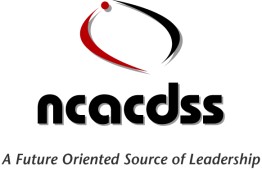                                                     VirtualAdvocacy & Issues Management CommitteeCommittee Leads:  Robby Hall (Richmond County), Angelina Noel (Lee County)                                     Christine Dowdell (Forsyth County) & Geoff Marett (Craven County)March 9, 2022                     8:30AM – 9:30AMAGENDA WELCOME								Committee LeadsAPPROVE MINUTES (February 2022)					Committee LeadsMedicaid Expansion Update/Advocacy Efforts			Committee Leads Mental Health Meeting Update					Robby Hall
Stakeholder Engagement Discussions					Committee Leads- ADJOURN	Zoom Link:  https://us06web.zoom.us/j/83278084805?pwd=WXBmbW1aSUN4T1BNSkd0NzZEVHlIQT09 Meeting ID: 832 7808 4805 Passcode: 892895 Dial-in Number: 929 436 2866